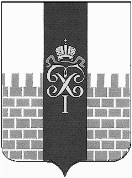 МЕСТНАЯ АДМИНИСТРАЦИЯ МУНИЦИПАЛЬНОГО ОБРАЗОВАНИЯ ГОРОД ПЕТЕРГОФ_____________________________________________________________________________ПОСТАНОВЛЕНИЕот « 22  » апреля   2015 г.	                                                                         № 44В соответствии с Бюджетным  кодексом  Российской Федерации, Постановлением местной администрации муниципального образования город Петергоф  № 150 от 26.09.2013 года  «Об утверждении  Положения о Порядке разработки, реализации и оценки эффективности муниципальных программ и о Порядке  разработки и реализации планов по непрограммным расходам местного бюджета МО  г. Петергоф» местная администрация муниципального образования г. Петергоф.ПОСТАНОВЛЯЕТ:1. Внести следующие изменения в постановление местной администрации муниципального образования город Петергоф  от 27.10.2014 № 196 «Об утверждении муниципальной программы   «Участие в мероприятиях по охране окружающей среды в границах муниципального образования, за исключением организации и осуществления мероприятий по экологическому контролю»  на 2015 год (далее – Постановление):- в строке «Ожидаемые конечные результаты реализации муниципальной программы» паспорта муниципальной программы приложения №1 к Постановлению, в разделе 4  «Ожидаемые конечные результаты реализации муниципальной программы» и разделе 6 «Перечень мероприятий муниципальной программы, ожидаемые конечные результаты реализации и необходимый объем финансирования» муниципальной программы приложения №2 к Постановлению слова «Чистый город-2» заменить на слова «Чистый Петергоф-2»; - приложение №2 к муниципальной программе приложения №2 к Постановлению изложить в редакции согласно приложению к настоящему постановлению.2.  Постановление вступает  в  силу  с  момента  обнародования.3.  Контроль за исполнением  настоящего постановления оставляю за собой.Глава  местной администрации муниципального образования город Петергоф                                                                            А.В.Шифман«О внесении изменений в постановление местной администрации муниципального образования город Петергоф от от «27» октября 2014 г.  № 196 «Об утверждении муниципальной программы   «Участие в мероприятиях по охране окружающей среды в границах муниципального образования, за исключением организации и осуществления мероприятий по экологическому контролю» на 2015 год» (с изменениями от 16.02.2015)Приложение  к постановлениюПриложение  к постановлениюПриложение  к постановлению№ 44 от "22"апреля 2015 г.№ 44 от "22"апреля 2015 г.№ 44 от "22"апреля 2015 г.№ 44 от "22"апреля 2015 г.Приложение №2Приложение №2Смета расходов на участие в организации проведения экологической игры «Чистый Петергоф-2» Смета расходов на участие в организации проведения экологической игры «Чистый Петергоф-2» Смета расходов на участие в организации проведения экологической игры «Чистый Петергоф-2» Смета расходов на участие в организации проведения экологической игры «Чистый Петергоф-2» Смета расходов на участие в организации проведения экологической игры «Чистый Петергоф-2» Смета расходов на участие в организации проведения экологической игры «Чистый Петергоф-2» № п/пНаименование материалаЕд. изм.КоличествоСтоимость , рубСумма, руб.I.  Предоставление канцелярской продукции:I.  Предоставление канцелярской продукции:I.  Предоставление канцелярской продукции:I.  Предоставление канцелярской продукции:I.  Предоставление канцелярской продукции:I.  Предоставление канцелярской продукции:1Скотч упаковочный прозрачный 48*66 ммшт.11035,323885,202Маркер черный перманентныйшт.11023,452579,503Ручки шариковыешт.12013,241588,804Бейдж Attache 80х110мм (крепление тесьма).шт.2523,61590,255Бумага SvetoCopy(А4,80 г/м, белизна 146%CIE, 500листовпачка2159,95319,90II.Дизайнерская разработка макетов: игровая карта, деревянные таблички, плакат, баннер, командный журнал, диплом. Создание инфографического отчета с результатами игры, фотографиями с игры, для последующего распространения в СМИуслуга119797,8519797,85III.Ламинирование (100мкм глянец) цветной карты А3 местности с указанием границ игры шт.11036,003960,00Печать полиграфической продукцииПечать полиграфической продукцииПечать полиграфической продукцииПечать полиграфической продукцииПечать полиграфической продукцииПечать полиграфической продукции1Печать командного журнала А6 (брошюра)шт.11071,307843,002Печать номеров команд (200 листов)лист2000,5100,003Печать цветных плакатов А4 (110шт), печать игровых карт А3 (110 шт)шт.22043,49548,004Печать черно-белых объявлений А5шт.15001,52250,005Печать дипломов, формат А-4, цветныешт.537185,00IV. Изготовление рекламных баннеров-растяжек 2 кв.м.IV. Изготовление рекламных баннеров-растяжек 2 кв.м.шт.2600,001200,00V. Изготовление магнитов для каждого участника круглый 56 мм, цветнойV. Изготовление магнитов для каждого участника круглый 56 мм, цветнойшт.35016,155652,50V. Изготовление деревянных инфотабличек (210x297)мм с креплением (две  дырки размером 5мм по верхним краям таблички) с призывом уносить с собой мусор.V. Изготовление деревянных инфотабличек (210x297)мм с креплением (две  дырки размером 5мм по верхним краям таблички) с призывом уносить с собой мусор.шт.10025025000,00ИТОГО84500,00Главный специалист МА МО г. Петергоф                                  Ж.Н. ЧижГлавный специалист МА МО г. Петергоф                                  Ж.Н. ЧижГлавный специалист МА МО г. Петергоф                                  Ж.Н. ЧижГлавный специалист МА МО г. Петергоф                                  Ж.Н. ЧижГлавный специалист МА МО г. Петергоф                                  Ж.Н. ЧижГлавный специалист МА МО г. Петергоф                                  Ж.Н. Чиж